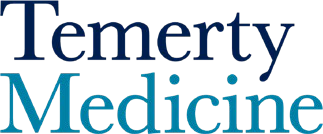 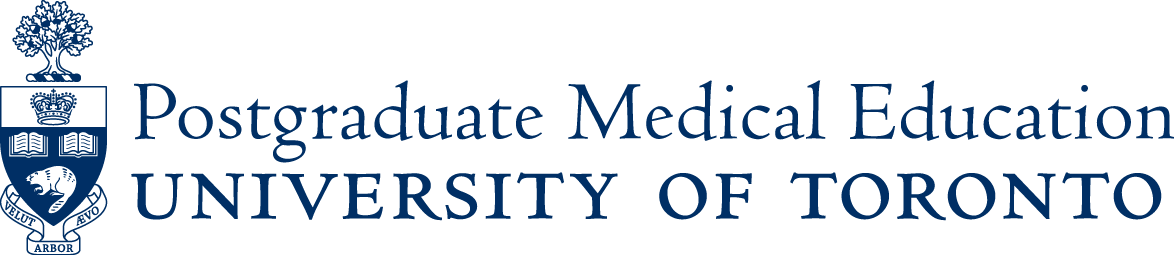 2023 POSTGRADUATE RESEARCH AWARDS SIGNATURE PAGEApplicantName and Email		Signature		Date		Proposed Research SupervisorName and Email		Signature		Date		Department ChairName and Email		Signature		Date		Reference LettersName and Email		Name and Email		Name and Email		